Nové učivo 2.ročník - Mgr. Kvetoslava CipárováVečerníčková trieda.08.03.2021 – 12.03.2021MAT:    : Učebnica: str.34. cv. 18, 20                             : písomne do zošita. 
       
         : PZ časť 2. : str. 25. cv. 1,2, 4                               : str. 26. cv.1, 4                               : str. 27. cv. 3, str. 28. cv. 1,4, str. 29. cv. 4 a Lienka, str. 30. cv. 1,3,7   SJL :              :  str. 73 Diktát  - prepísať do zošita         :  str. 74 – Opakovanie spoluhlások : str. 74/cv. 1 dokonči vety a prepíš ich do zošita         : str. 74 – cv. 3,5.          : str. 75 – cv.6,7, 9,10SJL: Čítanie:  prečítame si...                    : str. 70 – 72 – Medovníková chalúpka - napísať autora, nadpis, vlastná ilustrácia                                 : str. 73 – O nepodarených kozliatkach - napísať autora, nadpis a vlastná ilustrácia                    : str. 74 – Kto sa koho naľakal  - napísať autora, nadpis a vlastná ilustráciaPrvouka: str.60. – 61. Živočíšne spoločenstvá – prečítať si žltú tabuľku, hrubo vytlačené odpísať  do zošita. Vypracovať  na str. 60. cv. 2a, str. 61 cv.4a,b + Doplň  Moje poznámky.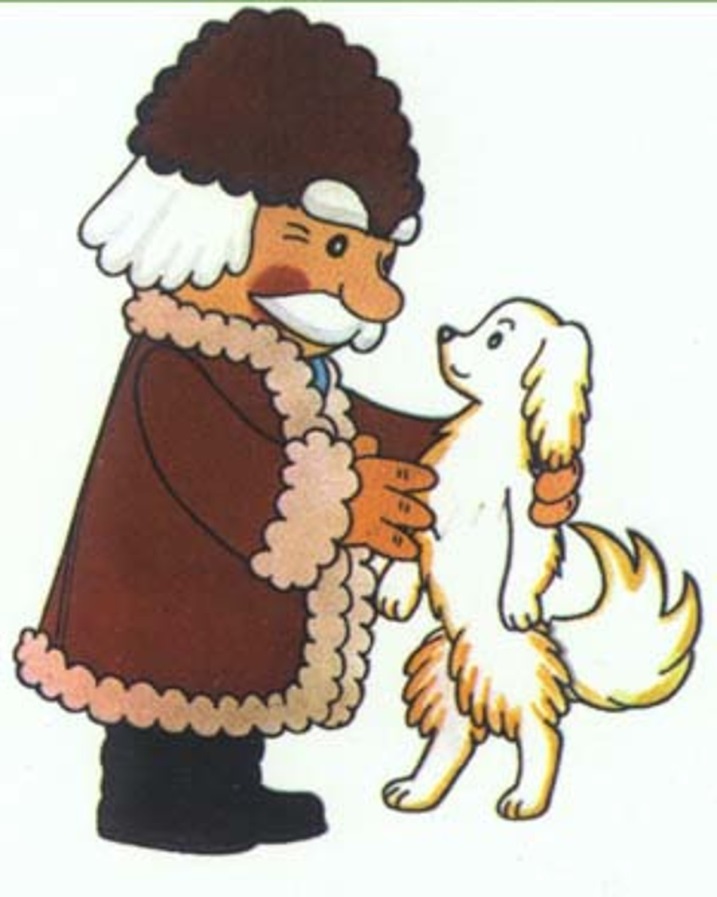 Pripájam  pomôcku: Abeceda 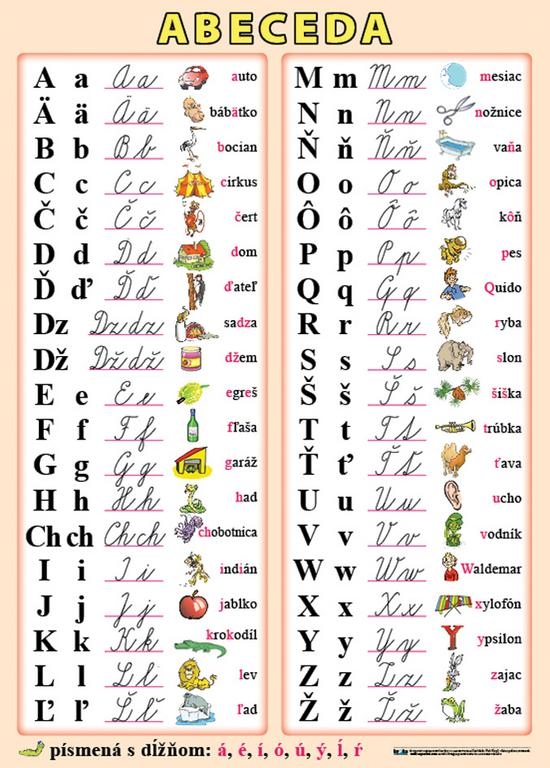 